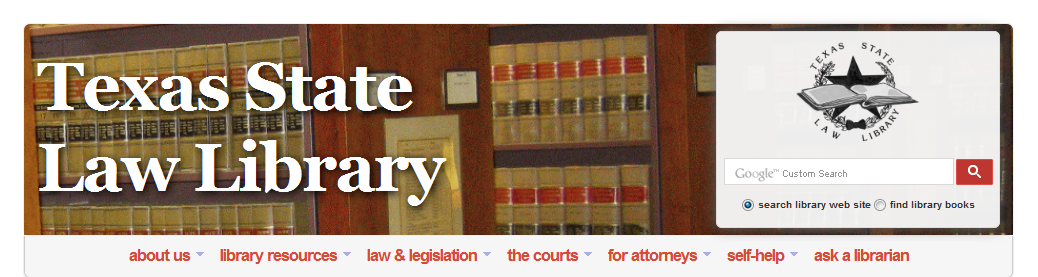 Go to http://guides.sll.texas.gov/databases-a-z .  Then register for a library card.  Within 24 hours you will be emailed your library card with your number.  You can then use all the below databases for free from anywhere.  Remember to reregister your card every three months.   Databases available from anyplace other than the Texas State Law Library via your library card.AAcademic Search Complete (EBSCO)  Administrative Rules and Regulations (Loislaw)  AGRICOLA (EBSCO)  Allt Health Watch (EBSCO)  Aspen / CCH Bankruptcy Law Library (Loislaw)  Aspen Treatise Libraries   B Bibliography of Native North Americans (EBSCO)   Bromberg & Ribstein on Partnerships (Loislaw)   Business Practice Law Library (Loislaw)   Business Source Complete (EBSCO)   Business Torts Law Library (Loislaw)  CCase Law (Loislaw)  CCH State-Specific Employment Law Library (Loislaw)  Computer Source (EBSCO)  Construction Law Library (Loislaw)  Consumer Finance Law Library (Loislaw) Court Rules (Loislaw)  DDirectory of Open Access Journals  Drunk Driving Defense (Loislaw)  EeBook Collection (EBSCO)  Economia y Negocios (EBSCO)  Elder Law Library (Loislaw)  Employment Discrimination Law Library (Loislaw)  Employment Law Library (Loislaw)  ERIC (EBSCO)  Estate Planning Law Library (Loislaw)  Evidence Library (Loislaw)  FFamily Law Library (Loislaw)Federal Library (Loislaw)  Fuente Academica (EBSCO)  GGale Group Databases  IconGale Literature Databases  IconGeneral Litigation Library (Loislaw)HHealth Reference Center Academic (Gale Group)  Health Source: Consumer Edition (EBSCO)  Health Source: Nursing/Academic (EBSCO)  Heritage Quest  IInformation Science & Technology Abstracts (EBSCO)  Insurance Law Library (Loislaw)  Intellectual Property Law Library (Loislaw)  Internet & Personal Computing Abstracts (EBSCO)  Internet and E-Commerce Law Library (Loislaw)  LLaw Practice Resources Library (Loislaw)  Legal Collection (EBSCO)  Legal Information Reference Center (EBSCO)  Legal Source (EBSCO)  Library, Information Science & Technology Abstracts  Licensing Agreements Library (Loislaw)  Limited Liability Company Library (Loislaw)  Loislaw  MMasterFILE Premier (EBSCO)  Mauet Trial Practice Library (Loislaw)  MedicLatina (EBSCO)  MEDLINE (EBSCO)  Medline Plus  IconMilitary and Government Collection (EBSCO)  NNational Consumer Law Center  Natural & Alternative Treatments (EBSCO)  Newspaper Source (EBSCO)  O OCLC WorldCat  PPersonal Injury Law Library (Loislaw)  Product Liability Law Library (Loislaw)  Professional Development Collection (EBSCO)  Psychology & Behavioral Sciences Collection (EBSCO)  Pub Med CentralRReal Estate Law Library (Loislaw)  Regional Business News (EBSCO)  Religion & Philosophy (EBSCO)  Remedies Library (Loislaw)  SSalud en Espanol (EBSCO)  Science & Technology Collection (EBSCO)  Section 1983 Litigation Library (Loislaw)  Serials Directory (EBSCO)  State Libraries (Loislaw)  Statutes and Acts (Loislaw)  Stevenson's Legal Forms & Practice Guide for Texas (LoisLaw)  TTexas Digital Library Texas Digital Sanborn Maps  Texas Reference Center (EBSCO)  TexShare Databases  Thomas (Library of Congress)   TOPICsearch (EBSCO)  UU.S. Dept. of State: Background Notes VVocational & Career Collection (EBSCO)  WWorld History Collection (EBSCO)  